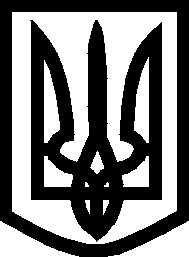 УКРАЇНА ВИКОНАВЧИЙ КОМІТЕТМЕЛІТОПОЛЬСЬКОЇ  МІСЬКОЇ  РАДИЗапорізької областіР О З П О Р Я Д Ж Е Н Н Яміського голови_____________                                                                                               № _______                      Про внесення змін до розпорядження міського голови від 29.01.2021                    № 36-р та затвердження паспортів бюджетної програми по  КТПКВК 0210150, КТПКВК 0218410, КТПКВК 0217693,  КТПКВК  0218110, на 2021 рік в новій редакції	Керуючись Законом України «Про місцеве самоврядування в Україні», відповідно до Бюджетного кодексу України, наказу Міністерства фінансів України від 26.08.2014 № 836 «Про деякі питання запровадження програмно-цільового методу складання та виконання місцевих бюджетів» зі змінами, рішення 1 сесії Мелітопольської міської ради Запорізької області VІІІ скликання від 17.12.2020   № 8/2  «Про бюджет Мелітопольської міської територіальної громади  на 2021 рік (08568000000)» зі змінамиЗОБОВ’ЯЗУЮ:	1. Внести зміни  до  розпорядження міського голови від 29.01.2021                № 36-р «Про затвердження паспортів бюджетних програм на 2021 рік»  та затвердити  паспорти бюджетної програми місцевого бюджету  на 2021 рік в новій редакції (додаються):          КТПКВК 0210150 «Організаційне, інформаційно-аналітичне та матеріально-технічне забезпечення діяльності обласної ради, районної ради, районної у місті ради (у разі її створення), міської, селищної, сільської рад»;          КТПКВК 0218410 «Фінансова підтримка засобів масової інформації»;          КТПКВК  0217693 «Інші заходи, пов’язані з економічною діяльністю»;           КТПКВК 0218110 «Заходи із запобігання та ліквідації надзвичайних ситуацій та наслідків стихійного лиха».	2. Контроль за виконанням цього розпорядження покласти на першого заступника міського голови з питань діяльності виконавчих органів ради   Рудакову І.Мелітопольський міський голова                                                       Іван ФЕДОРОВРозпорядження підготував:Начальник відділу обліку та звітності _______________ Лариса ІСАЄВАПОГОДЖЕНО:Перший заступник міського голови з питаньдіяльності виконавчих органів ради_______________Ірина РУДАКОВАНачальник фінансового управління _______________Яна ЧАБАННачальник управління правового забезпечення_______________Світлана СОЛОМ’ЯНАВиконуючий обов'язки головного спеціалістаз питань запобігання та виявлення корупції, головний спеціаліст управління правового забезпечення______________ Ольга ЄРЕМЕЄВАГоловний спеціаліст-коректор_____________  Людмила ЗАХАРОВАЗАТВЕРДЖЕНОНаказ Міністерства фінансів України26 серпня 2014 року № 836(у редакції наказу Міністерства фінансів України від 29 грудня 2018 року № 1209)ЗАТВЕРДЖЕНО Виконавчий комітет Мелітопольської міської ради Запорізької області(найменування головного розпорядника коштів місцевого бюджету)
Розпорядження міського головивід 02.12.2021 № 400-рПаспорт
бюджетної програми місцевого бюджету на 2021 рікПерший заступник міського голови  з питань
діяльності виконавчих органів ради                                                               __________  		    Ірина  РУДАКОВА                                                                                                                                                   	                                                                                                                  (підпис)                         (власне ім’я та ПРІЗВИЩЕ)            ПОГОДЖЕНО:Начальник фінансового управління Мелітопольськоїміської ради Запорізької області                                                                       __________ 		      _Яна  ЧАБАН 
                                                                                                                                 (підпис)                     	     (власне ім’я та ПРІЗВИЩЕ)            __________________ М.П. 1. 0200000                     Виконавчий комітет Мелітопольської міської ради Запорізької області                      02140811 
 (код Програмної                                              (найменування головного розпорядника коштів місцевого бюджету)                                             (код за ЄДРПОУ)класифікації видатків
та кредитування місцевого бюджету)                                    2.0210000                    Виконавчий комітет Мелітопольської міської ради Запорізької області                         02140811
(код Програмної                                                 (найменування відповідального виконавця)                                                                                     (код за ЄДРПОУ)класифікації видатків
та кредитування місцевого бюджету)                                                       4. Обсяг бюджетних призначень/бюджетних асигнувань – 55718539,58 грн., у тому числі загального фонду – 54180469,00 грн. та спеціального фонду – 1538070,58 грн. 5. Підстави для виконання бюджетної програми  :Закон України «Про місцеве самоврядування в Україні», Бюджетний кодекс України, рішення 1 сесії Мелітопольської міської ради Запорізькій області VІІІ скликання від 17.12.2020 № 8/2 „Про бюджет  Мелітопольської міської територіальної громади на 2021 рік (08568000000)”, постанова КМУ від 10.01.2019 № 31, Наказ Державного агентства  з питань електронного урядування України від 14.05.2019 № 35 «Про затвердження Методики визначення належності бюджетних програм до сфери інформатизації».      6. Цілі державної політики, на досягнення яких спрямована реалізація бюджетної програми7. Мета бюджетної програми:     Організаційне, інформаційно-аналітичне та матеріально-технічне забезпечення  діяльності обласної  ради, районної ради, районної у місті ради (у разі її створення), міської, селищної, сільської рад 8. Завдання бюджетної програми:№ з/пЗавдання1Здійснення виконавчим комітетом Мелітопольської міської ради Запорізької області наданих законодавством  повноважень у сфері забезпечення діяльності апарату виконавчого органу2Оновлення матеріально-технічної бази виконавчого комітету Мелітопольської міської ради Запорізької області 9. Напрями використання бюджетних коштів: (грн)№ з/пНапрями використання бюджетних коштівЗагальний фондСпеціальний фондУсього123451Здійснення виконавчим комітетом Мелітопольської міської ради Запорізької області наданих законодавством  повноважень у сфері забезпечення діяльності апарату виконавчого органу54180469,000,0054180469,002Оновлення матеріально-технічної бази виконавчого комітету Мелітопольської міської ради Запорізької області та забезпечення проведення капітального ремонту0,001538070,581538070,58УсьогоУсього54180469,001538070,5855718539,5810. Перелік місцевих / регіональних програм, що виконуються у складі бюджетної програми:(грн)№
з/п№
з/п№
з/пНайменування місцевої / регіональної програмиЗагальний фондСпеціальний фондУсьогоУсього11223455УсьогоУсьогоУсьогоУсього11. Результативні показники бюджетної програми: 11. Результативні показники бюджетної програми: 11. Результативні показники бюджетної програми: 11. Результативні показники бюджетної програми: 11. Результативні показники бюджетної програми: 11. Результативні показники бюджетної програми: 
№
з/пПоказникиОдиниця виміруДжерело інформаціїЗагальний фондСпеціальний фондУсього12345671затратЗдійснення виконавчим комітетом Мелітопольської міської ради Запорізької області наданих законодавством  повноважень у сфері забезпечення діяльності апарату виконавчого органу:фонд оплати праці працівників, у тому числі           чоловіки           жінкигрн.Кошторис витрат54180469,0047297269,0013931758,9033365510,100,000,000,000,0054180469,0047297269,0013931758,9033365510,102продуктуКількість працівників, у тому числі  чоловіки                        жінкиод.Штатний розпис170.550120,5---170.550120,5Кількість працівників, у тому числі  чоловіки                        жінкиод.Штатний розпис170.550120,5---170.550120,5Кількість працівників, у тому числі  чоловіки                        жінкиод.Штатний розпис170.550120,5---170.550120,5 Кількість отриманих листів, звернень, заяв, скаргод.Журнали реєстрації8500-8500Кількість розроблених розпоряджень, рішеньод.Журнали реєстрації3600-3600Кількість адміністративних, реєстраційних послугод.Журнали реєстрації55700-557003ефективності Кількість виконаних листів, звернень, заяв, скарг на одного працівникаод.розрахунок61-61Кількість розроблених розпоряджень, рішень на одного працівникаод.розрахунок26-26Кількість адміністративних, реєстраційних послуг на одного працівникаод.розрахунок403-403Середня заробітна плата на одного працівника, у тому числі чоловіки                       жінки грнрозрахунок17782,0017861,2217749,50-17782,0017861,2217749,504якості Відсоток вчасно виконаних  листів, звернень, заяв, скарг , розроблених розпоряджень, рішень ,  наданих адміністративних, реєстраційних послуг %Звіт 100 -100Оновлення матеріально-технічної бази виконавчого комітету Мелітопольської міської ради Запорізької області та забезпечення проведення капітального ремонту0,001538070,581538070,581затрат1.1Вартість придбання обладнання і предметів довгострокового користування:грнКошторис0,001528500,001528500,00Персональні комп’ютеригрнКошторис0,00202000,00202000,00Багатофункціональні пристроїгрнКошторис0,00150000,00150000,00МеблігрнКошторис0,00120000,00120000,00Поломийна машинагрнКошторис0,0048000,0048000,00КондиціонеригрнКошторис0,0049000,0049000,00АвтомобільгрнКошторис0,00488000,00488000,00СервергрнКошторис0,00117000,00117000,00Персональні комп’ютери (дисп.центр)грнКошторис0,00256000,00256000,00Багатофункціональні пристроїгрнКошторис0,0010000,0010000,00РоутергрнКошторис0,0013500,0013500,00Комутатор грнКошторис0,0019500,0019500,00ТелевізоргрнКошторис0,0055500,0055500,001.2.Придбання паперу А-4грнКошторис0,009570,589570,582продукту2.1.Кількість  обладнання і предметів довгострокового користуванняод.розрахунок-3-1003-1002.2.Кількість паперу А4од.розрахунок-1101103ефективності3.1Середня вартість витрат на придбання одиниці обладнання та предметів довгострокового користуваннягрнрозрахунок0,0015285,00-509500,0015285,00-89393,333.2Середня вартість паперу А4грнрозрахунок0,0087,0087,004якостіВідсоток оплати обладнання та предметів довгострокового користування %Звіт -100100